О внесении изменений в Постановление № 255 от 05.08.2013 г Об утверждении Административного регламента по предоставлению муниципальной услуги2 «Утверждение документации по планировке территорий»В соответствии с Федеральным законом от 06.10.2003 № 131-ФЗ «Об общих принципах организации местного самоуправления в Российской Федерации», Федеральным законом Российской Федерации от 27 июля 2010 № 210-ФЗ «Об организации предоставления государственных и муниципальных услуг», Уставом Елинского сельского поселения, ПОСТАНОВЛЯЮ:1. Раздел 2 данного Административного регламента дополнить пунктом 2.7 следующего содержания:1. Результаты предоставления государственных и муниципальных услуг учитываются и подтверждаются путем внесения органами, предоставляющими указанные услуги, в государственные и муниципальные информационные системы сведений в электронной форме.2. Результат предоставления государственной или муниципальной услуги не оформляется в форме документа на бумажном носителе, если иное не установлено нормативными правовыми актами, регулирующими порядок предоставления такой услуги.3. Требования частей 1 и 2  ст.7.4 Федерального закона № 210-ФЗ  и не распространяются на государственные и муниципальные услуги, результатом предоставления которых не являются возникновение, изменение, прекращение прав и обязанностей заявителя и иных лиц.4. Государственные и муниципальные услуги, результатом предоставления которых является предоставление заявителям - физическим лицам содержащихся в государственных и муниципальных информационных ресурсах сведений о них самих, их несовершеннолетних детях (опекаемых лицах), принадлежащем им и указанным лицам имуществе, предоставляются в электронной форме без взимания платы, если иное не установлено федеральными законами.5. При формировании и ведении государственных и муниципальных информационных систем, указанных в части 1 статьи 7.4 Федерального закона № 210-ФЗ  , обеспечиваются достоверность и актуальность информации, содержащейся в данных информационных ресурсах, доступ к указанной информации в случаях и порядке, которые предусмотрены законодательством Российской Федерации, защита указанной информации от неправомерных доступа, уничтожения, модифицирования, блокирования, копирования, предоставления, распространения и иных неправомерных действий, резервирование информации, обеспечивающее возможность ее восстановления, а также учет и фиксация вносимых изменений.";2. Контроль за исполнением настоящего постановления возложить на ведущего специалиста А.Р.ПиянтинуГлава Елинского сельского поселения                                           А.Б.ЯлбаковРоссийская Федерация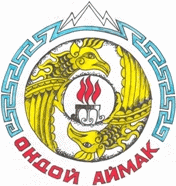 Республика АлтайЕлинскоесельское поселениеСельская администрация649433, РФ, РА, Онгудайский район, с. Ело, ул. Кайырлыкская, 148-388-45-21-3-43, 21-3-71elinskoe@mail.ruРоссия ФедерациязыАлтай РеспубликаJолонынJурт  jеезезиJурт администрация649433, РФ, РА, Онгдой аймак,Jоло jурт, ул. Кайырлыкская, 148-388-45-2-3-43, 21-3-71elinskoe@mail.ruПОСТАНОВЛЕНИЕ«22 » июня 2022 гс.Ело               JОП               № 49